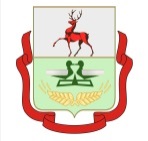 Администрация рабочего поселка Дальнее Константиново ДАЛЬНЕКОНСТАНТИНОВСКОГО МУНИЦИПАЛЬНОГО РАЙОНА Нижегородской областиПОСТАНОВЛЕНИЕ05.12.2018	№ 259Об утверждении порядка формирования, ведения, ежегодного дополнения и опубликования перечня муниципального имущества, свободного от прав третьих лиц, предназначенного для предоставления во владение и (или) пользование субъектам малого и среднего предпринимательства и организациям, образующим инфраструктуру поддержки субъектов малого и среднего предпринимательства             В целях реализации положений Федерального закона от 24.07.2007 № 209-ФЗ «О развитии малого и среднего предпринимательства в Российской Федерации, Устава рабочего поселка Дальнее Константиново Дальнеконстантиновского муниципального района Нижегородской области, Положения о порядке управления, владения, пользования и распоряжения имуществом, находящимся в муниципальной собственности муниципального образования р.п. Дальнее Константиново», утвержденным решением Дальнеконстантиновского поселкового Совета от 25.11.2009 № 44/9, а также создания условий для развития малого и среднего предпринимательства на территории рабочего поселка Дальнее Константиново Дальнеконстантиновского муниципального района Нижегородской области, администрация рабочего поселка Дальнее Константиново Дальнеконстантиновского муниципального района постановляет:Утвердить прилагаемые:           1.1.Порядок формирования, ведения, ежегодного дополнения и опубликования Перечня муниципального имущества, свободного от прав третьих лиц, предназначенного для предоставления во владение и (или) пользование субъектам малого и среднего предпринимательства и организациям, образующим инфраструктуру поддержки субъектов малого и среднего предпринимательства (далее - Перечень) (приложение № 1).Форму Перечня (приложение № 2).           2.  Утвердить уполномоченным органом по формированию, ведению, ежегодному дополнению, а также опубликованию Перечня имущества муниципальной собственности рабочего поселка Дальнее Константиново  Дальнеконстантиновского  муниципального района Нижегородской области (далее – Перечень) администрацию рабочего поселка Дальнее Константиново Дальнеконстантиновского муниципального района Нижегородской области.            3. Контроль  за исполнением настоящего постановления возложить на главного бухгалтера  администрации рабочего поселка дальнее Константиново.Глава администрации                                                                            А.А. БезденежновПриложение 1                                                                                                 Утвержденопостановлением администрациирабочего поселка Дальнее КонстантиновоДальнеконстантиновского муниципального районаНижегородской области                                                                                                  от 05.12.2018 N 259ПОРЯДОК ФОРМИРОВАНИЯ, ВЕДЕНИЯ, ЕЖЕГОДНОГО
ДОПОЛНЕНИЯ И ОПУБЛИКОВАНИЯ ПЕРЕЧНЯ
МУНИЦИПАЛЬНОГО ИМУЩЕСТВА,
СВОБОДНОГО ОТ ПРАВ ТРЕТЬИХ ЛИЦ, ПРЕДНАЗНАЧЕННОГО
ДЛЯ ПРЕДОСТАВЛЕНИЯ ВО ВЛАДЕНИЕ И (ИЛИ) ПОЛЬЗОВАНИЕ
СУБЪЕКТАМ МАЛОГО И СРЕДНЕГО ПРЕДПРИНИМАТЕЛЬСТВА И
ОРГАНИЗАЦИЯМ, ОБРАЗУЮЩИМ ИНФРАСТРУКТУРУ
ПОДДЕРЖКИ СУБЪЕКТОВ МАЛОГО И СРЕДНЕГО
ПРЕДПРИНИМАТЕЛЬСТВАОбщие положения Настоящий Порядок определяет правила формирования, ведения, ежегодного дополнения и опубликования перечня муниципального имущества рабочего поселка Дальнее Константиново Дальнеконстантиновского  муниципального района Нижегородской области, предусмотренного частью 4 статьи 18 Федерального закона от 24.07.2007 № 209-ФЗ «О развитии малого и среднего предпринимательства в Российской Федерации» (далее - Перечень), свободного от прав третьих лиц, состав информации, подлежащей включению в Перечень в целях предоставления имущества (в том числе по льготным ставкам арендной платы) субъектам малого и среднего предпринимательства и организациям, образующим инфраструктуру поддержки субъектов малого и среднего предпринимательства (далее - субъекты малого и среднего предпринимательства).Цели создания и основные принципы формирования, ведения, ежегодного дополнения и опубликования Перечня         2.1.Перечень представляет собой реестр объектов муниципального имущества  рабочего поселка Дальнее Константиново Дальнеконстантиновского  муниципального района Нижегородской области  (далее - объекты учета), свободного от прав третьих (за исключением права хозяйственного ведения, права оперативного управления, а также имущественных прав субъектов малого и среднего предпринимательства) и предусмотренного частью 1 статьи 18 Федерального закона от 24.07.2007 № 209-ФЗ «О развитии малого и среднего предпринимательства в Российской Федерации», которые могут быть предоставлены во владение и (или) в пользование (в том числе по льготным ставкам арендной платы) субъектам малого и среднего предпринимательства, а также отчуждены на возмездной основе в собственность субъектов малого и среднего предпринимательства в соответствии с Федеральным законом от 22.07.2008 №159-ФЗ «Об особенностях отчуждения недвижимого имущества, находящегося в государственной собственности субъектов Российской Федерации или в муниципальной собственности и арендуемого субъектами малого и среднего предпринимательства, и о внесении изменений в отдельные законодательные акты Российской Федерации» и в случаях, указанных в подпунктах 6, 8 и 9 пункта 2 статьи 39.3 Земельного кодекса Российской Федерации.          2.2.Формирование Перечня осуществляется в целях:          2.2.1.Предоставления имущества, принадлежащего на праве собственности рабочего поселка Дальнее Константиново Дальнеконстантиновского  муниципального района Нижегородской области  во владение и (или) пользование на долгосрочной основе (в том числе по льготным ставкам арендной платы) субъектам малого и среднего предпринимательства.                      2.2.2.Расширения доступности субъектов малого и среднего предпринимательства к информации об имуществе, принадлежащем на праве собственности рабочего поселка Дальнее Константиново Дальнеконстантиновского  муниципального района Нижегородской области (далее - имущество) и подлежащем предоставлению им во владение и (или) пользование на долгосрочной основе (в том числе по льготным ставкам арендной платы) в рамках оказания имущественной поддержки, а также для организации передаче включенного в Перечень имущества указанным лицам.                       2.2.3.Реализации полномочий администрации рабочего поселка Дальнее Константиново Дальнеконстантиновского  муниципального района Нижегородской области по вопросам развития малого и среднего предпринимательства путем оказания имущественной поддержки субъектам малого и среднего предпринимательства.          2.2.4.Повышения эффективности управления муниципальным имуществом, находящимся в собственности рабочего поселка Дальнее Константиново Дальнеконстантиновского  муниципального района Нижегородской области.           2.3. Формирование и ведение Перечня основывается на следующих основных принципах:2.3.1 Достоверность данных об имуществе, включаемом в Перечень, и поддержание актуальности информации об имуществе, включенном в Перечень.Открытость и доступность сведений об имуществе в Перечне.             2.3.3. Ежегодная актуализация Перечня (до 1 ноября текущего года), осуществляемая на основе предложений, в том числе внесенных по итогам заседаний коллегиального органа в Дальнеконстантиновском  муниципальном районе Нижегородской области по обеспечению взаимодействия исполнительных органов власти  с территориальным органом Росимущества в Нижегородской области и органами местного самоуправления по вопросам оказания имущественной поддержки субъектам малого и среднего предпринимательства.               2.3.4.Взаимодействие с общественными организациями, выражающими интересы субъектов малого и среднего предпринимательства, институтами развития в сфере малого и среднего предпринимательства в ходе формирования и дополнения Перечня.              2.4. Использование имущества,  включенного	в Перечень, осуществляется только в целях предоставления его во владение и (или) пользование субъектам малого и среднего предпринимательства.Запрещается продажа государственного и муниципального имущества, включенного в Перечень, за исключением возмездного отчуждения такого имущества в собственность субъектов малого и среднего предпринимательства в соответствии с Федеральным законом от 22.07.2008 №159-ФЗ «Об особенностях отчуждения недвижимого имущества, находящегося в государственной или в муниципальной собственности и арендуемого субъектами малого и среднего предпринимательства, и о внесении изменений в отдельные законодательные акты Российской Федерации» и в случаях, указанных в подпунктах 6, 8 и 9 пункта 2 статьи 39.3  Земельного кодекса Российской Федерации. В отношении указанного имущества запрещаются также переуступка прав пользования им, передача прав пользования им в залог и внесение прав пользования таким имуществом в уставный капитал любых других субъектов хозяйственной деятельности, передача третьим лицам прав и обязанностей по договорам аренды такого имущества (перенаем), передача в субаренду, за исключением предоставления такого имущества в субаренду субъектам малого и среднего предпринимательства организациями, образующими инфраструктуру поддержки субъектов малого и среднего предпринимательства, и в случае, если в субаренду предоставляется имущество, предусмотренное пунктом 14 части 1 статьи 17.1 Федерального закона от 26.07.2006 № 135-ФЗ «О защите конкуренции».                             3.  Формирование, ведение и ежегодное дополнение Перечня          3.1.Перечень, изменения и ежегодное дополнение в него утверждаются постановлением администрации рабочего поселка Дальнее Константиново Дальнеконстантиновского муниципального района.          3.2. Перечень формируется в виде информационной базы данных, содержащей объекты учета.                3.3.Ведение Перечня осуществляется в электронной форме.                3.4. В перечень вносятся сведения об имуществе, соответствующем следующим критериям:          3.4.1 Имущество свободно от прав третьих лиц (за исключением права хозяйственного ведения, права оперативного управления, а также имущественных прав субъектов малого и среднего предпринимательства).         3.4.2.Имущество не ограничено в обороте, за исключением случаев, установленных законом или иными нормативными правовыми актами.        3.4.3.Имущество не является объектом религиозного назначения.        3.4.4. Имущество не является объектом незавершенного строительства.         3.4.5. В отношении имущества рабочего поселка Дальнее Константиново Дальнеконстантиновского муниципального района Нижегородской области  не приняты решения о его отчуждении (продаже) в соответствии с порядком определенным Федеральным законом от 21.12.2001 № 178-ФЗ «О приватизации государственного и муниципального имущества» или предоставления иным лицам.          3.4.6. Имущество не признано аварийным и подлежащим сносу.          3.4.7.  Имущество не относится к жилому фонду.3.5. Виды имущества, включаемые в Перечень:            3.5.1. Оборудование, машины, механизмы, установки, транспортные средства, инвентарь, инструменты, пригодные к эксплуатации по назначению с учетом их технического состояния и морального износа.             3.5.2.Объекты недвижимого имущества, подключенные к сетям инженерно - технического обеспечения (или готовые для подключения) и имеющие подъездные пути.              3.5.3. Объекты недвижимого имущества, планируемые к использованию под административные, торговые, офисные, производственные и иные цели.                        3.5.4. Земельные участки, в том числе из состава земель сельскохозяйственного назначения, а также земельные участки, государственная собственность на которые не разграничена.Виды разрешенного использования, функциональное и территориальное зонирование, установленные в отношении земельных участков, на которых расположены включаемые в Перечень объекты недвижимого имущества, должны предусматривать их использование для размещения указанных объектов.              3.5.5.Имущество, закрепленное на праве хозяйственного ведения или оперативного управления за муниципальным унитарным предприятием, на праве оперативного управления за муниципальным учреждением (далее балансодержатель) и отвечающего критериям, в отношении которого имеется предложение балансодержателя, согласованное с органом государственной власти субъекта Российской Федерации (органом местного самоуправления), о включении имущества в Перечень.  3.5.6.Инвестиционные площадки.  3.6. Внесение сведений об имуществе в Перечень (в том числе ежегодное дополнение), а также исключение сведений об имуществе из Перечня осуществляются постановлением администрации рабочего поселка Дальнее Константиново Дальнеконстантиновского муниципального района Нижегородской области на основе предложений органов государственной власти Нижегородской области, коллегиального органа по обеспечению взаимодействия исполнительных органов государственной власти Нижегородской области с территориальным органом Росимущества в Нижегородской области и органами местного самоуправления по вопросам оказания имущественной поддержки субъектам малого и среднего предпринимательства, а также субъектов малого	и среднего предпринимательства, общественных организаций, выражающих интересы субъектов малого и среднего предпринимательства, институтов развития в сфере малого и среднего предпринимательства.                3.7. Рассмотрение	администрацией	предложений, поступивших от лиц, указанных в пункте 3.6 настоящего Порядка, осуществляется в течение 30 календарных дней со дня их поступления. По результатам рассмотрения указанных предложений принимается одно из следующих решений:               3.7.1. О подготовке проекта постановления администрации о включении сведений об имуществе, в отношении которого поступило предложение, в Перечень;                          3.7.2. О подготовке проекта постановления администрации Дальнеконстантиновского муниципального района Нижегородской области об исключении сведений об имуществе, в отношении которого поступило предложение, из Перечня;Об отказе в учете предложений.               3.8. Подготовка соответствующих постановлений, перечисленных в подпунктах 3.7.1, 3.7.2 пункта 3.7 настоящего Порядка, осуществляется администрацией рабочего поселка Дальнее Константиново Дальнеконстантиновского муниципального района Нижегородской области в течение 30 календарных дней со дня принятия соответствующего решения.  3.9. Решение об отказе в учете предложения о включении имущества в Перечень принимается в следующих случаях:              3.9.1.Имущество не соответствует критериям, установленным пунктом 3.4 настоящего Порядка.              3.9.2.  В отношении имущества, закрепленного на праве хозяйственного ведения или оперативного управления, отсутствует согласие на включение имущества в Перечень со стороны одного или нескольких перечисленных лиц: балансодержателя, уполномоченного органа, органа местного самоуправления, осуществляющего полномочия учредителя балансодержателя.               3.9.3. Индивидуально - определенные признаки движимого имущества не позволяют заключить в отношении него договор аренды или иной гражданско-правовой договор.    3.10. В случае принятия решения об отказе в учете поступившего предложения уполномоченный орган направляет лицу, представившему предложение, мотивированный ответ о невозможности включения сведений об имуществе в Перечень.                3.11. Сведения о муниципальном имуществе рабочего поселка Дальнее Константиново Дальнеконстантиновского муниципального района Нижегородской области могут быть исключены из Перечня, если:                3.11.1. В течение 2 лет со дня включения сведений о муниципальном имуществе рабочего поселка Дальнее Константиново Дальнеконстантиновского муниципального района Нижегородской области в Перечень в отношении такого имущества от субъектов малого и среднего предпринимательства не поступило:-  ни одной заявки на участие в аукционе (конкурсе) на право заключения договора, предусматривающего переход прав владения и (или) пользования;- ни одного заявления о предоставлении имущества, в отношении которого заключение указанного договора может быть осуществлено без проведения аукциона (конкурса) в случаях, предусмотренных Федеральным законом от 26.07.2006 № 135-ФЗ «О защите конкуренции».                                3.11.2. В отношении имущества в установленном законодательством Российской Федерации порядке принято решение о его использовании для муниципальных нужд либо для иных целей.               3.11.3. Отсутствует согласие со стороны субъекта малого и среднего предпринимательства, арендующего имущество.                3.11.4. Право собственности рабочего поселка Дальнее Константиново Дальнеконстантиновского муниципального района Нижегородской области на имущество прекращено по решению суда или в ином установленном законом порядке.                В случае, если характеристики имущества изменились таким образом, что имущество стало непригодным для использования субъектами малого и среднего предпринимательства по целевому назначению, имущество может быть сохранено в Перечне, при условии предоставления его субъектам малого и среднего предпринимательства на условиях, стимулирующих арендатора осуществить капитальный ремонт и (или) реконструкцию соответствующего объекта.                                              4.Опубликование Перечня         Перечень и внесенные в него изменения подлежат:               1. Обязательному опубликованию в средствах массовой информации в течение 10 рабочих дней со дня утверждения.                2. Размещению на официальном сайте рабочего поселка Дальнее Константиново Дальнеконстантиновского муниципального района Нижегородской области  в информационно-телекоммуникационной сети «Интернет» (в том числе в форме открытых данных) в течение 3 рабочих дней со дня утверждения.                                                                                                                Приложение 2Утвержденопостановлением администрациирабочего поселка Дальнее КонстантиновоДальнеконстантиновского муниципального районаНижегородской области                                                                                                  от 05.12.2018 N 259Форма Перечня муниципального имущества, свободного от прав третьих лиц, предназначенного для предоставления во владение и (или) пользование субъектам малого и среднего предпринимательства и организациям, образующим инфраструктуру поддержки субъектов малого и среднего предпринимательстваНаименование публично-правового образования: _____________________Данные о федеральном органе исполнительной власти Российской Федерации (органе исполнительной власти субъекта Российской Федерации, органе местного самоуправления), наделенном полномочиями по управлению соответствующим имуществом:Наименование органаПочтовый адресОтветственное структурное подразделениеФ.И.О. исполнителяКонтактный номер телефонаАдрес электронной почтыАдрес страницы в информационно-телекоммуникационной сети "Интернет" с размещенным перечнем (изменениями, внесенными в перечень)N п/пНомер в реестре имущества <1>Адрес (местоположение) объекта <2>Структурированный адрес объектаСтруктурированный адрес объектаСтруктурированный адрес объектаСтруктурированный адрес объектаСтруктурированный адрес объектаСтруктурированный адрес объектаСтруктурированный адрес объектаСтруктурированный адрес объектаСтруктурированный адрес объектаСтруктурированный адрес объектаСтруктурированный адрес объектаN п/пНомер в реестре имущества <1>Адрес (местоположение) объекта <2>Наименование субъекта Российской Федерации <3>Наименование муниципального района/городского округа/внутригородского округа территории города федерального значенияНаименование городского поселения/сельского поселения/внутригородского района городского округаВид населенного пунктаНаименование населенного пунктаТип элемента планировочной структурыНаименование элемента планировочной структурыТип элемента улично-дорожной сетиНаименование элемента улично-дорожной сетиНомер дома (включая литеру) <4>Тип и номер корпуса, строения, владения <5>1234567891011121314Вид объекта недвижимости;движимое имущество <6>Вид объекта недвижимости;движимое имущество <6>Сведения о недвижимом имуществе или его частиСведения о недвижимом имуществе или его частиСведения о недвижимом имуществе или его частиСведения о недвижимом имуществе или его частиСведения о недвижимом имуществе или его частиСведения о недвижимом имуществе или его частиСведения о недвижимом имуществе или его частиСведения о недвижимом имуществе или его частиСведения о недвижимом имуществе или его частиСведения о недвижимом имуществе или его частиСведения о недвижимом имуществе или его частиСведения о недвижимом имуществе или его частиСведения о недвижимом имуществе или его частиСведения о недвижимом имуществе или его частиСведения о недвижимом имуществе или его частиСведения о недвижимом имуществе или его частиСведения о недвижимом имуществе или его частиСведения о недвижимом имуществе или его частиСведения о недвижимом имуществе или его частиСведения о недвижимом имуществе или его частиВид объекта недвижимости;движимое имущество <6>Вид объекта недвижимости;движимое имущество <6>Кадастровый номер <7>Кадастровый номер <7>Кадастровый номер <7>Кадастровый номер <7>Кадастровый номер <7>Номер части объекта недвижимости согласно сведениям государственного кадастра недвижимости <8>Номер части объекта недвижимости согласно сведениям государственного кадастра недвижимости <8>Основная характеристика объекта недвижимости <9>Основная характеристика объекта недвижимости <9>Основная характеристика объекта недвижимости <9>Основная характеристика объекта недвижимости <9>Основная характеристика объекта недвижимости <9>Основная характеристика объекта недвижимости <9>Основная характеристика объекта недвижимости <9>Основная характеристика объекта недвижимости <9>Основная характеристика объекта недвижимости <9>Основная характеристика объекта недвижимости <9>Наименование объекта учета <10>Наименование объекта учета <10>Наименование объекта учета <10>Вид объекта недвижимости;движимое имущество <6>Вид объекта недвижимости;движимое имущество <6>Кадастровый номер <7>Кадастровый номер <7>Кадастровый номер <7>Кадастровый номер <7>Кадастровый номер <7>Номер части объекта недвижимости согласно сведениям государственного кадастра недвижимости <8>Номер части объекта недвижимости согласно сведениям государственного кадастра недвижимости <8>Тип (площадь - для земельных участков, зданий, помещений; протяженность, объем, площадь, глубина залегания - для сооружений; протяженность, объем, площадь, глубина залегания согласно проектной документации - для объектов незавершенного строительства)Тип (площадь - для земельных участков, зданий, помещений; протяженность, объем, площадь, глубина залегания - для сооружений; протяженность, объем, площадь, глубина залегания согласно проектной документации - для объектов незавершенного строительства)Тип (площадь - для земельных участков, зданий, помещений; протяженность, объем, площадь, глубина залегания - для сооружений; протяженность, объем, площадь, глубина залегания согласно проектной документации - для объектов незавершенного строительства)Тип (площадь - для земельных участков, зданий, помещений; протяженность, объем, площадь, глубина залегания - для сооружений; протяженность, объем, площадь, глубина залегания согласно проектной документации - для объектов незавершенного строительства)Фактическое значение/Проектируемое значение (для объектов незавершенного строительства)Фактическое значение/Проектируемое значение (для объектов незавершенного строительства)Фактическое значение/Проектируемое значение (для объектов незавершенного строительства)Единица измерения (для площади - кв. м; для протяженности - м; для глубины залегания - м; для объема - куб. м)Единица измерения (для площади - кв. м; для протяженности - м; для глубины залегания - м; для объема - куб. м)Единица измерения (для площади - кв. м; для протяженности - м; для глубины залегания - м; для объема - куб. м)Наименование объекта учета <10>Наименование объекта учета <10>Наименование объекта учета <10>Вид объекта недвижимости;движимое имущество <6>Вид объекта недвижимости;движимое имущество <6>НомерНомерТип (кадастровый, условный, устаревший)Тип (кадастровый, условный, устаревший)Тип (кадастровый, условный, устаревший)Номер части объекта недвижимости согласно сведениям государственного кадастра недвижимости <8>Номер части объекта недвижимости согласно сведениям государственного кадастра недвижимости <8>Тип (площадь - для земельных участков, зданий, помещений; протяженность, объем, площадь, глубина залегания - для сооружений; протяженность, объем, площадь, глубина залегания согласно проектной документации - для объектов незавершенного строительства)Тип (площадь - для земельных участков, зданий, помещений; протяженность, объем, площадь, глубина залегания - для сооружений; протяженность, объем, площадь, глубина залегания согласно проектной документации - для объектов незавершенного строительства)Тип (площадь - для земельных участков, зданий, помещений; протяженность, объем, площадь, глубина залегания - для сооружений; протяженность, объем, площадь, глубина залегания согласно проектной документации - для объектов незавершенного строительства)Тип (площадь - для земельных участков, зданий, помещений; протяженность, объем, площадь, глубина залегания - для сооружений; протяженность, объем, площадь, глубина залегания согласно проектной документации - для объектов незавершенного строительства)Фактическое значение/Проектируемое значение (для объектов незавершенного строительства)Фактическое значение/Проектируемое значение (для объектов незавершенного строительства)Фактическое значение/Проектируемое значение (для объектов незавершенного строительства)Единица измерения (для площади - кв. м; для протяженности - м; для глубины залегания - м; для объема - куб. м)Единица измерения (для площади - кв. м; для протяженности - м; для глубины залегания - м; для объема - куб. м)Единица измерения (для площади - кв. м; для протяженности - м; для глубины залегания - м; для объема - куб. м)Наименование объекта учета <10>Наименование объекта учета <10>Наименование объекта учета <10>15151616171717181819191919202020212121222222Сведения о движимом имуществе <11>Сведения о движимом имуществе <11>Сведения о движимом имуществе <11>Сведения о движимом имуществе <11>Сведения о движимом имуществе <11>Сведения о движимом имуществе <11>Сведения о движимом имуществе <11>Сведения о движимом имуществе <11>Сведения о движимом имуществе <11>Сведения о движимом имуществе <11>Сведения о праве аренды или безвозмездного пользования имуществом <12>Сведения о праве аренды или безвозмездного пользования имуществом <12>Сведения о праве аренды или безвозмездного пользования имуществом <12>Сведения о праве аренды или безвозмездного пользования имуществом <12>Сведения о праве аренды или безвозмездного пользования имуществом <12>Сведения о праве аренды или безвозмездного пользования имуществом <12>Сведения о праве аренды или безвозмездного пользования имуществом <12>Сведения о праве аренды или безвозмездного пользования имуществом <12>Сведения о праве аренды или безвозмездного пользования имуществом <12>Сведения о праве аренды или безвозмездного пользования имуществом <12>Сведения о праве аренды или безвозмездного пользования имуществом <12>Сведения о праве аренды или безвозмездного пользования имуществом <12>Сведения о праве аренды или безвозмездного пользования имуществом <12>Сведения о праве аренды или безвозмездного пользования имуществом <12>Сведения о движимом имуществе <11>Сведения о движимом имуществе <11>Сведения о движимом имуществе <11>Сведения о движимом имуществе <11>Сведения о движимом имуществе <11>Сведения о движимом имуществе <11>Сведения о движимом имуществе <11>Сведения о движимом имуществе <11>Сведения о движимом имуществе <11>Сведения о движимом имуществе <11>организации, образующей инфраструктуру поддержки субъектов малого и среднего предпринимательстваорганизации, образующей инфраструктуру поддержки субъектов малого и среднего предпринимательстваорганизации, образующей инфраструктуру поддержки субъектов малого и среднего предпринимательстваорганизации, образующей инфраструктуру поддержки субъектов малого и среднего предпринимательстваорганизации, образующей инфраструктуру поддержки субъектов малого и среднего предпринимательстваорганизации, образующей инфраструктуру поддержки субъектов малого и среднего предпринимательстваорганизации, образующей инфраструктуру поддержки субъектов малого и среднего предпринимательствасубъекта малого и среднего предпринимательствасубъекта малого и среднего предпринимательствасубъекта малого и среднего предпринимательствасубъекта малого и среднего предпринимательствасубъекта малого и среднего предпринимательствасубъекта малого и среднего предпринимательствасубъекта малого и среднего предпринимательстваТип: оборудование, машины, механизмы, установки, транспортные средства, инвентарь, инструменты, иноеГосударственный регистрационный знак (при наличии)Государственный регистрационный знак (при наличии)Наименование объекта учетаНаименование объекта учетаМарка, модельГод выпускаГод выпускаКадастровый номер объекта недвижимого имущества, в том числе земельного участка, в (на) котором расположен объектКадастровый номер объекта недвижимого имущества, в том числе земельного участка, в (на) котором расположен объектПравообладательПравообладательПравообладательПравообладательДокументы основаниеДокументы основаниеДокументы основаниеПравообладательПравообладательПравообладательПравообладательДокументы основаниеДокументы основаниеДокументы основаниеТип: оборудование, машины, механизмы, установки, транспортные средства, инвентарь, инструменты, иноеГосударственный регистрационный знак (при наличии)Государственный регистрационный знак (при наличии)Наименование объекта учетаНаименование объекта учетаМарка, модельГод выпускаГод выпускаКадастровый номер объекта недвижимого имущества, в том числе земельного участка, в (на) котором расположен объектКадастровый номер объекта недвижимого имущества, в том числе земельного участка, в (на) котором расположен объектПолное наименованиеОГРНИННИННДата заключения договораДата окончания действия договораДата окончания действия договораПолное наименованиеОГРНОГРНИННДата заключения договораДата заключения договораДата окончания действия договора232424252526272728282930313132333334353536373738Указать одно из значений: в перечне (изменениях в перечни) <13>Сведения о правовом акте, в соответствии с которым имущество включено в перечень (изменены сведения об имуществе в перечне) <14>Сведения о правовом акте, в соответствии с которым имущество включено в перечень (изменены сведения об имуществе в перечне) <14>Сведения о правовом акте, в соответствии с которым имущество включено в перечень (изменены сведения об имуществе в перечне) <14>Сведения о правовом акте, в соответствии с которым имущество включено в перечень (изменены сведения об имуществе в перечне) <14>Указать одно из значений: в перечне (изменениях в перечни) <13>Наименование органа, принявшего документВид документаРеквизиты документаРеквизиты документаУказать одно из значений: в перечне (изменениях в перечни) <13>Наименование органа, принявшего документВид документаДатаНомер3940414243